
РОССИЙСКАЯ ФЕДЕРАЦИЯ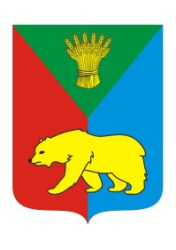 ИРКУТСКАЯ ОБЛАСТЬ   ИРКУТСКИЙ РАЙОНДУМАХомутовского муниципального образованияЧетвертый созывРешение    28.12.2017 г.                                                                                 № 05-22 /д      с.ХомутовоО внесении изменений в решениеДумы Хомутовского муниципальногообразования от 20.06.2017 №68-290/дВ соответствии с пунктом 3 части 1 статьи 3 Федерального закона от 17.07.2009 № 172-ФЗ «Об антикоррупционной экспертизе нормативных правовых актов и проектов нормативных правовых актов», Постановлением Правительства Российской Федерации от 26.02.2010 № 96 «Об антикоррупционной экспертизе нормативных правовых актов и проектов нормативных правовых актов», руководствуясь Уставом Хомутовского муниципального образования, Дума Хомутовского муниципального образования РЕШИЛА:1. Раздел 17 Положения о порядке прохождения муниципальной службы в Хомутовском муниципальном образовании, утвержденного решением Думы Хомутовского муниципального образования от 20.06.2017 №68-290/д «Об утверждении Положения о порядке прохождения муниципальной службы» дополнить частью 4 следующего содержания:«4. Сведения о применении к муниципальному служащему взыскания в виде увольнения в связи с утратой доверия включаются администрацией Хомутовского МО, в которой муниципальный служащий проходил муниципальную службу, в реестр лиц, уволенных в связи с утратой доверия, предусмотренный статьей 15 Федерального закона от 25 декабря 2008 года № 273-ФЗ «О противодействию коррупции».2. Опубликовать настоящее решение в установленном законом порядке.3. Контроль исполнения настоящего решения возложить на комиссию по Уставу, Регламенту и депутатской этике (Романову О.И.).Глава Хомутовскогомуниципального образования                                                    В.М. Колмаченко